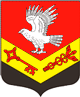 Муниципальное образование«ЗАНЕВСКОЕ ГОРОДСКОЕ ПОСЕЛЕНИЕ»Всеволожского муниципального района Ленинградской областиАДМИНИСТРАЦИЯПОСТАНОВЛЕНИЕ13.04.2018 г. 											№ 203д. ЗаневкаОб утверждении перечня первичных средств пожаротушения в местах общественного пользования населенных пунктов МО «Заневское городское поселение»В соответствии с Федеральным законом от 21.12.1994 № 69-ФЗ «О пожарной безопасности», постановлением Правительства Российской Федерации от 25.04.2012 № 390 «О противопожарном режиме», администрация муниципального образования «Заневское городское поселение» Всеволожского муниципального района Ленинградской областиПОСТАНОВЛЯЕТ:1. Утвердить перечень первичных средств пожаротушения в местах общего пользования населенных пунктов муниципального образования «Заневское городское поселение» Всеволожского муниципального района Ленинградской области, согласно приложению.2. Рекомендовать руководителям учреждений независимо от форм собственности, обеспечить наличие первичных средств пожаротушения в соответствии с утвержденным Перечнем.3. Настоящее постановление опубликовать в средствах массовой информации.4. Настоящее постановление вступает в силу со дня его официального опубликования в средствах массовой информации.5. Контроль за исполнением настоящего постановления возложить на заместителя главы администрации по ЖКХ и градостроительству Гречица В.В..Глава администрации									А.В. ГердийУТВЕРЖДЕНОприложение к постановлению администрацииМО «Заневское городское поселение»от «13» апреля 2018 г. № 203Переченьпервичных средств пожаротушения в местах общего пользования населенных пунктов муниципального образования «Заневское городское поселение» Всеволожского муниципального района Ленинградской области№ п/пНаименование первичных средств пожаротушенияНормы комплектации пожарного щита1.Лом12.Ведро23.Багор14.Лопата совковая15.Лопата штыковая1